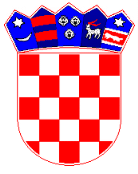 REPUBLIKA HRVATSKAŽUPANIJA ISTARSKAINDUSTRIJSKO - OBRTNIČKA ŠKOLA PULARizzijeva 4052100 PulaKLASA: 003-06/24-01/01URBROJ: 2168-22-23-01U Puli, 12. siječnja 2024.                                                                                             Školski odbor                                                                                                                                            Članovi                                                                                                                                            -svima-Predmet:  33.  sjednica Školskog odbora Industrijsko-obrtničke škole Pula,               - saziva sePozivamo Vas na 32. sjednicu Školskog odbora u srijedu 17. siječnja 2024. godine s početkom u 10,30 sati koja će se održati u prostorijama škole - ured ravnatelja, sa sljedećim dnevnim redom:D n e v n i  r e d:Razmatranje i verifikacija Zapisnika sa 20., 21., 22., 23., 24., 25., 26., 27., 28., 29., 30., 31., i 32. sjednice Školskog odbora.Prilog: Zapisnici sa 20., 21., 22., 23., 24., 25., 26., 27., 28., 29., 30., 31., i 32. sjednice Školskog odbora.Razmatranje i donošenje Pravilnika o radu školske knjižnice.Prilog: Pravilnik o radu školske knjižnice.Razmatranje i donošenje Pravilnika o izmjenama pravilnika o načinu i postupku zapošljavanja.Prilog: Pravilnik o izmjenama pravilnika o načinu i postupku zapošljavanja. 	Molimo članove Školskog odbora da potvrde svoj dolazak na sjednicu (e-mailom, tel. 216-121 ili fax 216-124).      Zahvaljujemo na razumijevanju.                                                                                                               Školski odbor                                                                                                                 Predsjednik                                                                                                       Mauricio Smoković, dipl.iur.